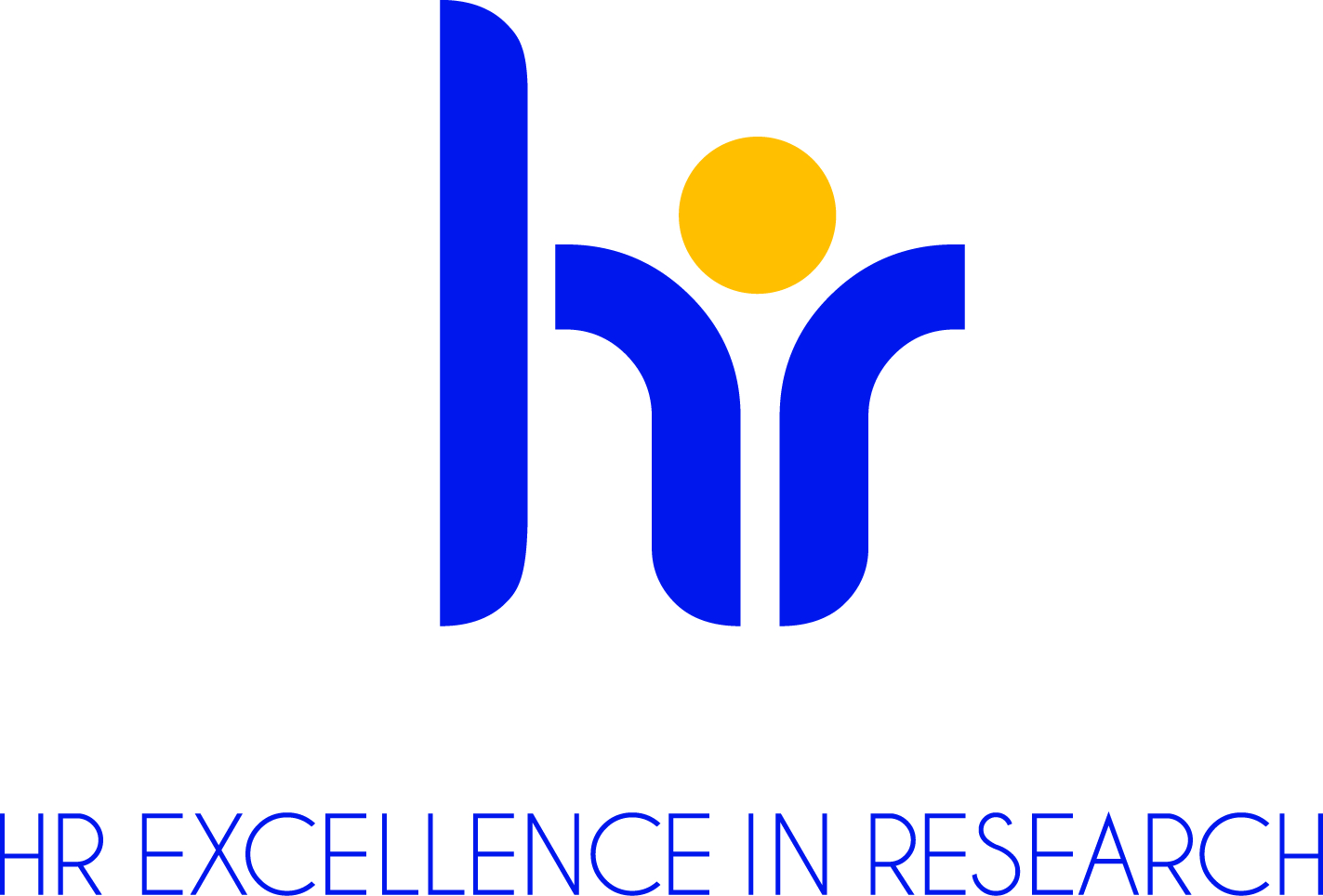 ATIP-Avenir 2021Young group leaderHost laboratory and Host UniversitySuccessful applicants will have to develop their projects within a structure in which he/she has not been working for more than 18 months and will not find previous mentors (of PhD and/or postdoctorate).Name/First name of applicant: Institution: Title of the Research Laboratory and identification number (ex UMRXXXX, UXXX):Address:Phone:		Email:Full details of the package:- Laboratory space (experimental room surfaces, lab desk, private office…):- Equipment (dedicated to the team):- Access to common equipment, technological platforms and facilities (animal rooms, green houses…)- Financial support and overheads charged by the unit on grants and contracts:- Others:Signature of the Head of laboratory:				Signature of the president of the university 				or her/his representative:Place:			Place:Date:			Date:Signed statement by the head of the laboratoryI, the undersigned, …………………………………..   head of the laboratory, declare that I have read the present ATIP-Avenir application, that I agree to host this ATIP-Avenir group and to provide laboratory space, equipment and access to core facilities.Signed statement by the president of the universityI, the undersigned, ……………………………………, research president (or her/his representative) of the……………………………………………………...., declare that I agree to host this ATIP-Avenir group and to provide laboratory space, equipment and access to core facilities.